Press Release #12/2018-19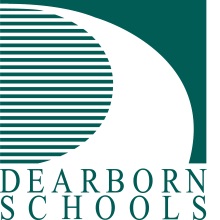 FOR IMMEDIATE RELEASE: Oct. 11, 2018Contact:  Jamel Lawera, Salina Intermediate Principal	               (313) 827-6600   laweraj@dearbornschools.org               David Mustonen, Communications Director               (313) 827-3006   MustonD@dearbornschools.org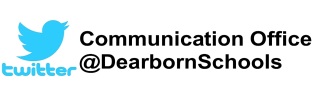 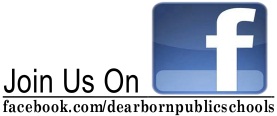 www.DearbornSchools.orgStudents First- Inspire, Educate, CelebrateSalina School planning 100th anniversary eventSalina School is marking its 100th anniversary with a special event on Oct. 26 from 5 to 10 p.m.  The public is invited.Tickets are $15 in advance or $20 at the door and include food, drink, dessert and a Salina souvenir.  Guests must be at least 18 years old.  The auditorium will be for alumni, a band and guest speakers.  The gym will be open for dancing, and guests can mingle in the classrooms.The Salina PTSA will be selling Salina gear and cups.  Visitors will also have an opportunity to order commemorative tiles that will be placed in the main hallway of the building.For more information, contact the school at (313) 827-6600.  Tickets can be purchased at the school, 2623 Salina St., or at the District’s Administrative Services Center, 18700 Audette St.  They may also be purchased online at http://bit.ly/SalinaTickets.The first Salina School opened in 1918 as a two-room school house, but the growing community quickly needed a larger facility.  The current Salina Intermediate was built in 1920 on the location of that first school.  Several additions were made to the building over the years, and in 2003 Salina Elementary was built next door to house preschool through third grade students. The Salina Intermediate and DuVall Elementary buildings will both turn 100 in 2020.  Other schools in the district including Dearborn High and Miller Elementary are more than 100 years old, but not in their original buildings.###Photo Caption:PR 12 Salina Intermediate- The building currently known as Salina Intermediate was built in 1920 on the site of the first Salina School, a two-room schoolhouse that opened in 1918.  Salina is celebrating the schools’ 100-year anniversary on Oct. 26.PR 12 Salina Elementary – Salina Elementary was added in 2003 to house students in preschool through third grade. It is next door to Salina Intermediate School.  The original Salina School was built in the area in 1918.  School officials are celebrating Salina’s 100 year anniversary on Oct 26.